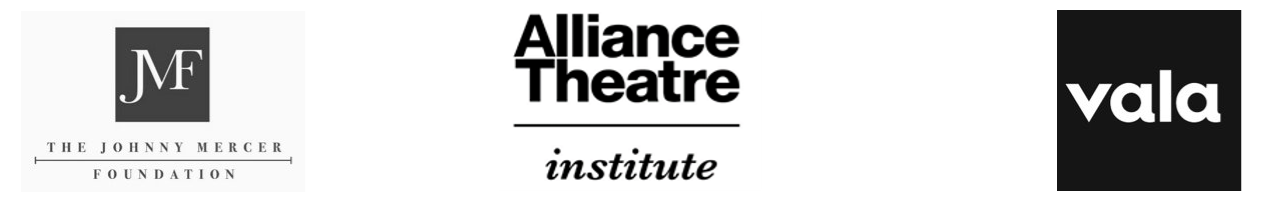 Introduction to Musical TheaterInstructional Resource: Lesson 2 - Lecture & Performance Notes Song Title Musical TitleTheater (and Year)of Origin Song TypeViewer’s Response(Questions, Comments)“The Gods Love Nubia”AIDAAlliance Theatre (1998)Act I CurtainVery moving performance by soloist!Liked hearing the ensemble at end.“Cockeyed Optimist”“She Loves Me”“Corner of the Sky” “And at the Top of the World”“Suddenly Seymour”“Millwork”“Emmie’s Dream”“More... And More... And More”“Zazz”“Barry is Going to Prom”“The Color Purple”